Enjoy a meal and support your Grundy Elementary PTO with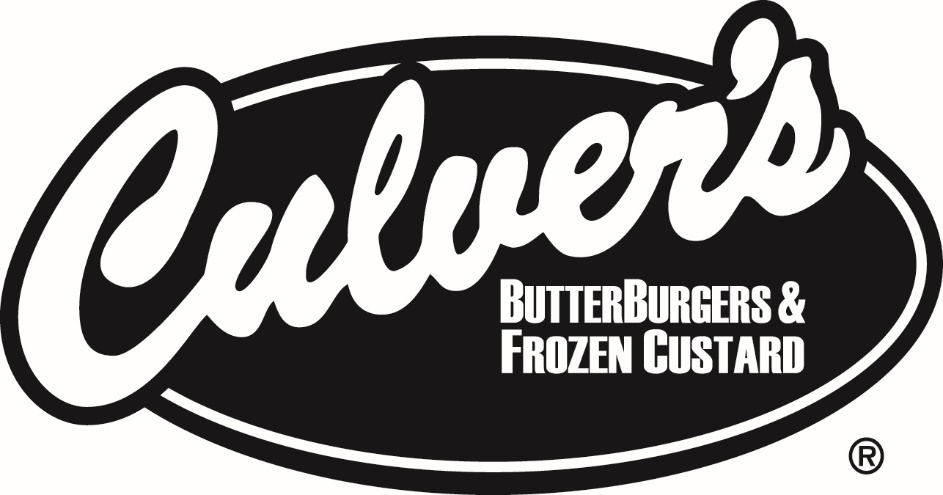 Culver’s of Morton121 E. CourtlandMorton IL 6155010% of Sales brought in for the week of March 18-24will be donated to theGrundy Elementary PTO*You are welcome to come as many times as you’d like throughout the week. Please present this flier when you order*